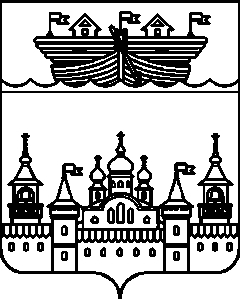 СЕЛЬСКИЙ СОВЕТВОЗДВИЖЕНСКОГО СЕЛЬСОВЕТАВОСКРЕСЕНСКОГО МУНИЦИПАЛЬНОГО РАЙОНАНИЖЕГОРОДСКОЙ ОБЛАСТИРЕШЕНИЕ28 мая 2019 года	 № 18О внесении изменений в решение сельского Совета Воздвиженского сельсовета от 29 декабря 2018 года № 52 «О бюджете Воздвиженского сельсовета на 2019 год и на плановый период 2020 и 2021 годов»В соответствии со ст. 153 БК РФ и п.1 ст.7 «Положения о бюджетном процессе в Воздвиженском сельсовете» сельский Совет Воздвиженского сельсовета решил:1.В решение сельского Совета от 29.12.2018 года № 52 «О бюджете Воздвиженского сельсовета на 2019 год и на плановый период 2020 и 2021 годов» с учетом решений № 5 от 01.02.2019 года, № 10 от 27.03.2019 года, № 16 от 18.04.2019 года «О внесении изменений в решение сельского Совета Воздвиженского сельсовета от 29 декабря 2018 года № 52 «О бюджете Воздвиженского сельсовета на 2019 год и на плановый период 2020 и 2021 годов» внести следующие изменения:1.1.Пункт 8 изложить в новой редакции:«8.Утвердить объем межбюджетных трансфертов передаваемых бюджету Воскресенского муниципального района на осуществление части полномочий по решению вопросов местного значения в соответствии с заключенными соглашениями в сумме  84297,93 рублей. »1.2.Приложение 5 изложить в новой редакции согласно приложения 1 к настоящему решению. 1.3.Приложение 6 изложить в новой редакции согласно приложения 2 к настоящему решению. 1.4.Приложение 7 изложить в новой редакции согласно приложения 3 к настоящему решению. 	2.Обнародовать настоящее решение на информационном стенде в здании администрации сельсовета и опубликовать в средствах массовой информации.3.Настоящее решения вступает в силу после его обнародования.4.Контроль за исполнением данного решения возложить на главу администрации Воздвиженского сельсовета Охотникова И.Н.Глава местного самоуправленияВоздвиженского сельсовета 						Н.П. ЛебедевПриложение 1к решению № 18 от 28 мая 2019 года«О внесении изменений в решение сельского Совета Воздвиженского сельсовета от 29 декабря 2018 года№ 52 «О бюджете Воздвиженского сельсовета на 2018 годи на плановый период 2019 и 2020 годов»«Приложение 5 к решению № 52 от 29.12.2018года Воздвиженского Сельского совета Воскресенского муниципального района Нижегородской области«О бюджете Воздвиженского сельсовета на 2019 годи на плановый период 2020 и 2021 годов»Распределение бюджетных ассигнований по целевым статьям (муниципальным программам и непрограммным направлениям деятельности), группам видов расходов классификации расходов бюджета на 2019 год и на плановый период 2020 и 2021 годовПриложение 2к решению № 18 от 28 мая 2019 года«О внесении изменений в решение сельского Совета Воздвиженского сельсовета от 29 декабря 2018 года№ 52 «О бюджете Воздвиженского сельсовета на 2018 годи на плановый период 2019 и 2020 годов»«Приложение 6 к решению № 52 от 29.12.2018года Воздвиженского Сельского совета Воскресенского муниципального района Нижегородской области«О бюджете Воздвиженского сельсовета на 2019 год и на плановый период 2020 и 2021 годов»Ведомственная структура расходов бюджета Воздвиженского сельсовета на 2019 год и на плановый период 2020 и 2021 годовПриложение 3к решению № 18 от 28 мая 2019 года«О внесении изменений в решение сельского Совета Воздвиженского сельсовета от 29 декабря 2018 года№ 52 «О бюджете Воздвиженского сельсовета на 2018 годи на плановый период 2019 и 2020 годов»«Приложение 7 к решению № 52 от 29.12.2018года Воздвиженского Сельского совета Воскресенского муниципального района Нижегородской области«О бюджете Воздвиженского сельсовета на 2019 год и на плановый период 2020 и 2021 годов»Распределение бюджетных ассигнований по разделам, подразделам и группам видов расходов классификации расходов бюджета на 2019 год и на плановый период 2020 и 2021 годовНаименованиеКод бюджетной классификацииКод бюджетной классификации2019 год2020 год2021 годНаименованиеЦелевая статья расходовВид расходов2019 год2020 год2021 годНаименованиеЦелевая статья расходовВид расходов2019 год2020 год2021 годНаименованиеЦелевая статья расходовВид расходов2019 год2020 год2021 годВсего расходов:00 0 00 0000000014338302,151228492312090950Муниципальная программа "Охрана окружающей среды и благоустройство на территории Воздвиженского сельсовета Воскресенского муниципального района Нижегородской области" 07 0 00 000000004100771,2528461632755090Подпрограмма "Благоустройство населённых пунктов Воздвиженского сельсовета"07 4 00 000000001130040882663713090Уборка мусора074 02 000000001746208812038090Прочие мероприятия по благоустройству074 02 050300001746208812038090Закупка товаров, работ и услуг для обеспечения государственных (муниципальных) нужд074 02 050302001746208812038090В том числе рабочий по благоустройству881208812038090Уборка свалок8650000Озеленение и благоустройство населённых пунктов 074 03 000000008500000Прочие мероприятия по благоустройству074 03 050300008500000Закупка товаров, работ и услуг для обеспечения государственных (муниципальных) нужд074 03 050302008500000В том числе: ремонт памятников1500000 Уборка тополей по территории7000000Уличное освещение населённых пунктов 07 4 05 00000000675000675000675000Уличное освещение (оплата за электроэнергию по договору) 07 4 05 01010000675000675000675000Закупка товаров, работ и услуг для обеспечения государственных (муниципальных) нужд07 4 05 01010200675000675000675000Уличное освещение населённых пунктов (ремонт)07 4 06 0000000070500705000Прочие мероприятия по благоустройству07 4 06 0503000070500705000Закупка товаров, работ и услуг для обеспечения государственных (муниципальных) нужд07 4 06 0503020070500705000Содержание транспорта по благоустройству населённых пунктов07 4 08 00000000124920490430Прочие мероприятия по благоустройству07 4 08 05030000124920490430Закупка товаров, работ и услуг для обеспечения государственных (муниципальных) нужд07 4 08 05030200124920490430Подпрограмма "Содержание и ремонт автомобильных дорог общего пользования местного назначения"07 5 00 000000002970731,2519635002042000Зимнее содержание дорог07 5 01 00000000600000400000400000Содержание автомобильных дорог общего пользования местного значения и искусственных сооружений на них07 5 01 02030000600000400000400000Закупка товаров, работ и услуг для обеспечения государственных (муниципальных) нужд07 5 01 02030200600000400000400000Ремонт дорог, мостов и мостовых переходов07 5 02 000000002370731,2515635001642000Капитальный ремонт и ремонт автомобильных дорог общего пользования местного значения и искусственных сооружений на них07 5 02 020300002370731,2515635001642000Закупка товаров, работ и услуг для обеспечения государственных (муниципальных) нужд07 5 02 020302002370731,2515635001642000Муниципальная программа "Развитие культуры и спорта Воздвиженского сельсовета Воскресенского муниципального района Нижегородской области" 09 0 00 000000004094837,9339329403924900Подпрограмма " Развитие культуры Воздвиженского сельсовета "09 1 00 000000004094837,9339329403924900Обеспечение деятельности клубных учреждений09 1 04 000000004094837,9339329403924900Расходы на обеспечение деятельности муниципальных домов культуры09 1 04 405900004094837,9339329403924900Расходы на выплаты персоналу в целях обеспечения выполнения функций государственными (муниципальными) органами, казёнными учреждениями, органами управления государственными внебюджетными фондами09 1 04 40590100295900029580002958000Закупка товаров, работ и услуг для обеспечения государственных (муниципальных) нужд09 1 04 405902001041200964600966900Межбюджетные трансферты09 1 04 4059050084297,9300Иные бюджетные ассигнования09 1 04 4059080010340103400Муниципальная программа «Обеспечение пожарной безопасности населения и территории Воздвиженского сельсовета Воскресенского муниципального района Нижегородской области» 11 0 00 00000000244042024214202361400Подпрограмма "Обеспечение пожарной безопасности"11 2 00 00000000244042024214202361400Реализация прав граждан Воздвиженского сельсовета на обеспечение безопасных условий жизнедеятельности по линии противопожарной защиты, создание необходимых предпосылок для укрепления пожарной безопасности в населённых пунктах Воздвиженского сельсовета, уменьшение гибели и травматизма, а также размера материальных потерь от пожаров 11 2 05 00000000244042024214202361400Расходы на обеспечение деятельности муниципальных подразделений, обеспечивающих пожарную безопасность на территории Воздвиженского сельсовета11 2 05 47590000244042024214202361400Расходы на выплаты персоналу в целях обеспечения выполнения функций государственными (муниципальными) органами, казёнными учреждениями, органами управления государственными внебюджетными фондами11 2 05 47590100230980023068002291100Закупка товаров, работ и услуг для обеспечения государственных (муниципальных) нужд11 2 05 4759020012750011150070300Иные бюджетные ассигнования11 2 05 47590800312031200Непрограммные расходы77 0 00 000000003702272,9730844003049560Непрограммное направление деятельности77 7 00 000000003702272,9730844003049560Содержание аппарата управления77 7 01 00000000296624028562402813400Расходы на обеспечение функций органов местного самоуправления77 7 01 20190000226314021767402133900Расходы на выплаты персоналу в целях обеспечения выполнения функций государственными (муниципальными) органами, казёнными учреждениями, органами управления государственными внебюджетными фондами77 7 01 20190100203500019866001986600Закупка товаров, работ и услуг для обеспечения государственных (муниципальных) нужд77 7 01 20190200224900186900147300Иные бюджетные ассигнования77 7 01 20190800324032400Глава местной администрации (исполнительно-распорядительного органа)77 7 01 20800000703100679500679500Расходы на выплаты персоналу в целях обеспечения выполнения функций государственными (муниципальными) органами, казёнными учреждениями, органами управления государственными внебюджетными фондами77 7 01 20800100703100 679500679500Непрограммные расходы за счет средств федерального бюджета77 7 03 00000000223200227000235900Расходы на осуществление государственных полномочий Российской Федерации по первичному воинскому учёту на территориях, где отсутствуют военные комиссариаты77 7 03 51180000223200227000235900Расходы на выплаты персоналу в целях обеспечения выполнения функций государственными (муниципальными) органами, казёнными учреждениями, органами управления государственными внебюджетными фондами77 7 03 51180100194979194979194979Закупка товаров, работ и услуг для обеспечения государственных (муниципальных) нужд77 7 03 51180200282213202140921Прочие непрограммные расходы777 04 00000000512832,971160260Расходы на поведение выборов777 04 020010006000000Иные бюджетные ассигнования777 04 020018006000000Мероприятия по землеустройству и землепользованию777 04 03630000193748,4200Закупка товаров, работ и услуг для обеспечения государственных (муниципальных) нужд777 04 03630200193748,4200Прочие мероприятия по благоустройству777 04 0503000010000000Закупка товаров, работ и услуг для обеспечения государственных (муниципальных) нужд777 04 0503020010000000Резервный фонд районной администрации777 04 211000001900000Социальное обеспечение и иные выплаты населению777 04 211003001900000Резервный фонд администрации Воздвиженского сельсовета777 04 2110100059984,551160260Иные бюджетные ассигнования777 04 2110180059984,551160260Предупреждение и ликвидация последствий чрезвычайных ситуаций и стихийных бедствий природного и техногенного характера777 04 250420002000000Закупка товаров, работ и услуг для обеспечения государственных (муниципальных) нужд777 04 250422002000000Расходы на оценку недвижимости, признание прав и регулирование отношений по муниципальной собственности777 04 290400001000000Закупка товаров, работ и услуг для обеспечения государственных (муниципальных) нужд777 04 290402001000000Другие вопросы в области социальной политики777 04 29060000490000Закупка товаров, работ и услуг для обеспечения государственных (муниципальных) нужд777 04 29060200490000Прочие выплаты по обязательствам777 04 922600004520000Закупка товаров, работ и услуг для обеспечения государственных (муниципальных) нужд777 04 922602004520000НаименованиеКод бюджетной классификацииКод бюджетной классификацииКод бюджетной классификацииКод бюджетной классификацииКод бюджетной классификацииНаименованиеВедомствоРазделПодразделЦелевая статьяВид расходов2019 год2020 год2021 годАдминистрация Воздвиженского сельсовета Воскресенского муниципального района Нижегородской области01014338302,151228492312090950Общегосударственные вопросы010000000 000000003128224,5528574002813660Функционирование Правительства Российской Федерации, высших исполнительных органов государственной власти субъектов Российской Федерации, местных администраций010400 0 00 00000000296624028562402813400Непрограммные расходы010477000 00000000296624028562402813400Непрограммное направление деятельности010477 7 00 00000000296624028562402813400Содержание аппарата управления010477 7 01 00000000 296624028562402813400Расходы на обеспечение функций органов местного самоуправления010477 7 01 20190000226314021767402133900Расходы на выплаты персоналу в целях обеспечения выполнения функций государственными (муниципальными) органами, казёнными учреждениями, органами управления государственными внебюджетными фондами010477 7 01 20190100203500019866001986600Закупка товаров, работ и услуг для обеспечения государственных (муниципальных) нужд010477 7 01 20190200224900186900147300Иные бюджетные ассигнования010477701 20190800324032400Глава местной администрации (исполнительно-распорядительного органа)010477 7 01 20800000703100679500679500Расходы на выплаты персоналу в целях обеспечения выполнения функций государственными (муниципальными) органами, казёнными учреждениями, органами управления государственными внебюджетными фондами010477 7 01 20800100703100679500679500Обеспечение проведения выборов и референдумов010700 0 00 00000000 6000000Непрограммные расходы010777000 000000006000000Непрограммное направление деятельности010777 7 00 000000006000000Прочие непрограммные расходы010777 7 04 000000006000000Расходы на поведение выборов010777704 020010006000000Иные бюджетные ассигнования010777704 020018006000000Резервные фонды011100000 0000000059984,551160260Непрограммные расходы011177000 0000000059984,551160260Непрограммное направление деятельности011177 7 00 0000000059984,551160260Прочие непрограммные расходы011177 7 04 0000000059984,551160260Резервный фонд администрации Воздвиженского сельсовета0111777 04 2110100059984,551160260Иные бюджетные ассигнования011177704 2110180059984,551160260Другие общегосударственные вопросы011300 0 00 000000004200000Непрограммные расходы011377000 000000004200000Непрограммное направление деятельности011377 7 00 000000004200000Прочие непрограммные расходы011377 7 04 000000004200000Прочие выплаты по обязательствам муниципального района011377 7 04 922600004200000Закупка товаров, работ и услуг для обеспечения государственных (муниципальных) нужд011377 7 04 922602004200000Национальная оборона020000000 00000000223200227000235900Мобилизационная и вневойсковая подготовка020300 0 00 00000000223200227000235900Непрограммные расходы020377000 00000000223200227000235900Непрограммное направление деятельности020377 7 00 00000000223200227000235900Непрограммные расходы за счет средств федерального бюджета020377 7 02 00000000223200227000235900Расходы на осуществление государственных полномочий Российской Федерации по первичному воинскому учёту на территориях, где отсутствуют военные комиссариаты020377 7 02 51180000223200227000235900Расходы на выплаты персоналу в целях обеспечения выполнения функций государственными (муниципальными) органами, казёнными учреждениями, органами управления государственными внебюджетными фондами020377 7 02 51180100194979194979194979Закупка товаров, работ и услуг для обеспечения государственных (муниципальных) нужд020377 7 02 51180200282213202140921Национальная безопасность и правоохранительная деятельность030000 0 00 00000000246042024214202361400Защита населения и территории от чрезвычайных ситуаций природного и техногенного характера, гражданская оборона030900 0 00 000000002000000Непрограммные расходы030977000 000000002000000Непрограммное направление деятельности03 0977 7 00 00000 0002000000Прочие непрограммные расходы030977 7 04 000000002000000Предупреждение и ликвидация последствий чрезвычайных ситуаций и стихийных бедствий природного и техногенного характера030977 7 04 250420002000000Закупка товаров, работ и услуг для обеспечения государственных (муниципальных) нужд030977 7 04 250422002000000Обеспечение пожарной безопасности031000 0 00 00000000244042024214202361400Муниципальная программа «Обеспечение пожарной безопасности населения и территории Воздвиженского сельсовета Воскресенского муниципального района Нижегородской области» 031011 0 00 00000000244042024214202361400Подпрограмма "Обеспечение пожарной безопасности"031011 2 00 00000000244042024214202361400Реализация прав граждан Воздвиженского сельсовета на обеспечение безопасных условий жизнедеятельности по линии противопожарной защиты, создание необходимых предпосылок для укрепления пожарной безопасности в расселённых пунктах Воздвиженского сельсовета, уменьшение гибели и травматизма, а также размера материальных потерь от пожаров 031011 2 05 00000000244042024214202361400Расходы на обеспечение деятельности муниципальных подразделений, обеспечивающих пожарную безопасность на территории Воздвиженского сельсовета031011 2 05 47590000244042024214202361400Расходы на выплаты персоналу в целях обеспечения выполнения функций государственными (муниципальными) органами, казёнными учреждениями, органами управления государственными внебюджетными фондами031011 2 05 47590100230980023068002291100Закупка товаров, работ и услуг для обеспечения государственных (муниципальных) нужд031011 2 05 4759020012750011150070300Иные бюджетные ассигнования031011205 47590800312031200Национальная экономика040000000 000000003174479,6719635002042000Дорожное хозяйство (дорожные фонды)040900 0 00 000000002980731,2519635002042000Муниципальная программа "Охрана окружающей среды и благоустройство на территории Воздвиженского сельсовета Воскресенского муниципального района Нижегородской области" 040907 0 00 000000002970731,2519635002042000Подпрограмма "Содержание и ремонт автомобильных дорог общего пользования местного назначения"040907 5 00 000000002970731,2519635002042000Зимнее содержание дорог040907501 00000000600000400000400000Содержание автомобильных дорог общего пользования местного значения и искусственных сооружений на них040907 5 01 02030000600000400000400000Закупка товаров, работ и услуг для обеспечения государственных (муниципальных) нужд040907 5 01 02030200600000400000400000Ремонт дорог, мостов и мостовых переходов040907 5 02 000000002370731,2515635001642000Капитальный ремонт и ремонт автомобильных дорог общего пользования местного значения и искусственных сооружений на них040907 5 02 020300002370731,2515635001642000Закупка товаров, работ и услуг для обеспечения государственных (муниципальных) нужд040907502 020302002370731,2515635001642000Непрограммные расходы040977000 000000001000000Непрограммное направление деятельности040977700 000000001000000Прочие непрограммные расходы040977704 000000001000000Расходы на оценку недвижимости, признание прав и регулирование отношений по муниципальной собственности040977704 290400001000000Закупка товаров, работ и услуг для обеспечения государственных (муниципальных) нужд040977704 290402001000000Другие вопросы в области национальной экономики041200000 00000000193748,4200Непрограммные расходы041277000 00000000193748,4200Непрограммное направление деятельности041277700 00000000193748,4200Прочие непрограммные расходы041277704 00000000193748,4200Мероприятия по землеустройству и землепользованию04127770403630000193748,4200Закупка товаров, работ и услуг для обеспечения государственных (муниципальных) нужд04127770403630200193748,4200Жилищно-коммунальное хозяйство050000 0 00 000000001230040882663713090Благоустройство050300000 000000001230040882663713090Муниципальная программа "Охрана окружающей среды и благоустройство на территории Воздвиженского сельсовета Воскресенского муниципального района Нижегородской области"050307 0 00 000000001130040882663713090Подпрограмма "Благоустройство населённых пунктов сельсовета"050307 4 00 000000001130040882663713090Уборка мусора050307402 000000001746208812038090Прочие мероприятия по благоустройству0503074 02 050300001746208812038090Закупка товаров, работ и услуг для обеспечения государственных (муниципальных) нужд0503074 02 050302001746208812038090В том числе рабочий по благоустройству881208812038090Уборка свалок8650000Озеленение и благоустройство населённых пунктов 050307403 000000008500000Прочие мероприятия по благоустройству0503074 03 050300008500000Закупка товаров, работ и услуг для обеспечения государственных (муниципальных) нужд0503074 03 050302008500000в т.ч. ремонт памятников1500000Уборка тополей7000000Уличное освещение населённых пунктов 050307 4 05 00000000675000675000675000Уличное освещение (оплата за электроэнергию по договору) 050307 4 05 01010000675000675000675000Закупка товаров, работ и услуг для обеспечения государственных (муниципальных) нужд050307 4 05 01010200675000675000675000Уличное освещение населённых пунктов (ремонт)050307 4 06 0000000070500705000Прочие мероприятия по благоустройству050307 4 06 0503000070500705000Закупка товаров, работ и услуг для обеспечения государственных (муниципальных) нужд050307 4 06 0503020070500705000Содержание транспорта по благоустройству населённых пунктов050307 4 08 00000000124920490430Прочие мероприятия по благоустройству050307 4 08 05030000124920490430Закупка товаров, работ и услуг для обеспечения государственных (муниципальных) нужд050307 4 08 05030200124920490430Непрограммные расходы050377000 0000000010000000Непрограммное направление деятельности050377 7 00 0000000010000000Прочие непрограммные расходы050377 7 04 0000000010000000Прочие мероприятия по благоустройству050377 7 04 0503000010000000Закупка товаров, работ и услуг для обеспечения государственных (муниципальных) нужд050377 7 04 0503020010000000Образование070000000 00000000320000Профессиональная подготовка, переподготовка и повышение квалификации070500 0 00 00000000 320000Непрограмные расходы070577000 00000000320000Непрограмное направление деятельности070577 7 00 00000000320000Прочие непрограмные расходы070577 7 04 00000000320000Прочие выплаты по обязательствам070577704 92260000320000Закупка товаров, работ и услуг для обеспечения государственных (муниципальных) нужд070577 7 04 92260200320000Культура, кинематография080000000 000000004094837,9339329403924900Культура080100000 000000004094837,9339329403924900Муниципальная программа "Развитие культуры и спорта Воздвиженского сельсовета Воскресенского муниципального района Нижегородской области"080109 0 00 000000004094837,9339329403924900Подпрограмма " Развитие культуры Воздвиженского сельсовета "080109 1 00 000000004094837,9339329403924900Обеспечение деятельности клубных учреждений080109 1 04 000000004094837,9339329403924900Расходы на обеспечение деятельности муниципальных домов культуры080109 1 04 405900004094837,9339329403924900Расходы на выплаты персоналу в целях обеспечения выполнения функций государственными (муниципальными) органами, казёнными учреждениями, органами управления государственными внебюджетными фондами080109 1 04 40590100295900029580002958000Закупка товаров, работ и услуг для обеспечения государственных (муниципальных) нужд080109104405902001041200964600966900Межбюджетные трансферты0801091044059050084297,9300Иные бюджетные ассигнования080109104 4059080010340103400Социальная политика100000000 000000002390000Социальное обеспечение населения100300000 000000001900000Непрограмные расходы100377000 000000001900000Непрограмное направление деятельности100377700 000000001900000Прочие непрограмные расходы100377704 000000001900000Резервный фонд районной администрации100377704 211000001900000Социальное обеспечение и иные выплаты населению100377 7 04 211003001900000Другие вопросы в области социальной политики100600 0 00 00000000490000Непрограммные расходы100677000 00000000490000Непрограммное направление деятельности100677 7 00 00000000490000Прочие непрограммные расходы100677 7 04 00000000490000Мероприятия в области социальной политики100677 7 04 29060000490000Закупка товаров, работ и услуг для обеспечения государственных (муниципальных) нужд100677 7 04 29060200490000Наименование2019 год2020 год2021 годНаименованиеРазделПодразделВид расходов2019 год2020 год2021 годОбщегосударственные вопросы01000003128224,5528574002813660Функционирование высшего должностного лица субъекта Российской Федерации и муниципального образования0104000296624028562402813400Расходы на выплаты персоналу в целях обеспечения выполнения функций государственными (муниципальными) органами, казёнными учреждениями, органами управления государственными внебюджетными фондами0104100273810026661002666100Закупка товаров, работ и услуг для обеспечения государственных (муниципальных) нужд0104200224900186900147300Иные бюджетные ассигнования0104800324032400Обеспечение проведения выборов и референдумов01070006000000Иные бюджетные ассигнования01078006000000Резервные фонды011100059984,551160260Иные бюджетные ассигнования011180059984,551160260Другие общегосударственные вопросы01130004200000Закупка товаров, работ и услуг для обеспечения государственных (муниципальных) нужд01132004200000Национальная оборона0200000223200227000235900Мобилизационная и вневойсковая подготовка0203000223200227000235900Расходы на выплаты персоналу в целях обеспечения выполнения функций государственными (муниципальными) органами, казёнными учреждениями, органами управления государственными внебюджетными фондами0203100194979194979194979Закупка товаров, работ и услуг для обеспечения государственных (муниципальных) нужд0203200282213202140921Национальная безопасность и правоохранительная деятельность0300000246042024214202361400Защита населения и территории от чрезвычайных ситуаций природного и техногенного характера, гражданская оборона03090002000000Закупка товаров, работ и услуг для обеспечения государственных (муниципальных) нужд03092002000000Обеспечение пожарной безопасности0310000244042024214202361400Расходы на выплаты персоналу в целях обеспечения выполнения функций государственными (муниципальными) органами, казёнными учреждениями, органами управления государственными внебюджетными фондами0310100230980023068002291100Закупка товаров, работ и услуг для обеспечения государственных (муниципальных) нужд031020012750011150070300Иные бюджетные ассигнования0310800312031200Национальная экономика04000003174479,6719635002042000Дорожное хозяйство (дорожные фонды)04090002980731,2519635002042000Закупка товаров, работ и услуг для обеспечения государственных (муниципальных) нужд04092002980731,2519635002042000Другие вопросы в области национальной экономики0412000193748,4200Закупка товаров, работ и услуг для обеспечения государственных (муниципальных) нужд0412200193748,4200Жилищно-коммунальное хозяйство05000001230040882663713090Благоустройство05030001230040882663713090Закупка товаров, работ и услуг для обеспечения государственных (муниципальных) нужд05032001230040882663713090Образование0700000320000Профессиональная подготовка, переподготовка и повышение квалификации0705000320000Закупка товаров, работ и услуг для обеспечения государственных (муниципальных) нужд0705200320000Культура, кинематография08000004094837,9339329403924900Культура08010004094837,9339329403924900Расходы на выплаты персоналу в целях обеспечения выполнения функций государственными (муниципальными) органами, казёнными учреждениями, органами управления государственными внебюджетными фондами0801100295900029580002958000Закупка товаров, работ и услуг для обеспечения государственных (муниципальных) нужд08012001041200964600966900Межбюджетные трансферты080150084297,9300Иные бюджетные ассигнования080180010340103400Социальная политика10000002390000Социальное обеспечение населения10030001900000Социальное обеспечение и иные выплаты населению10033001900000Другие вопросы в области социальной политики1006000490000Закупка товаров, работ и услуг для обеспечения государственных (муниципальных) нужд1006200490000ИТОГО14338302,151228492312090950